Надувала кошка шар, А котёнок ей мешалПодошёл, и лапкой топ!И у кошки шарик – лоп!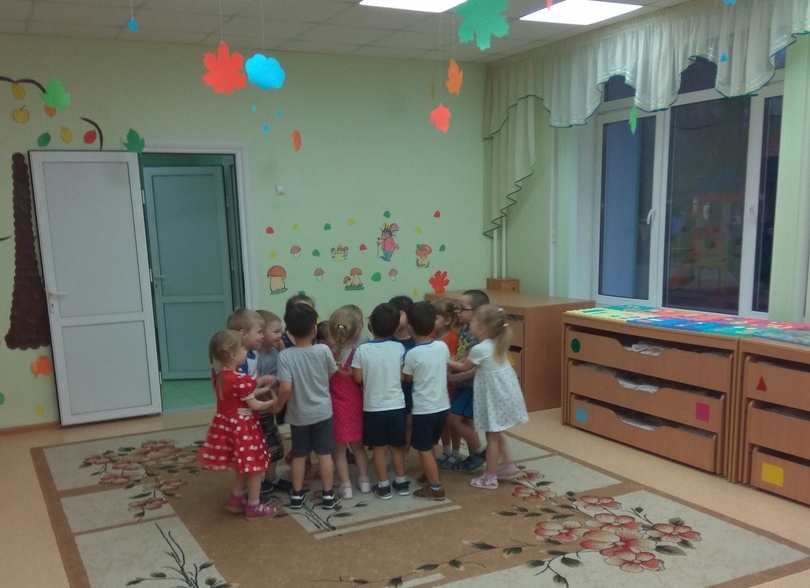 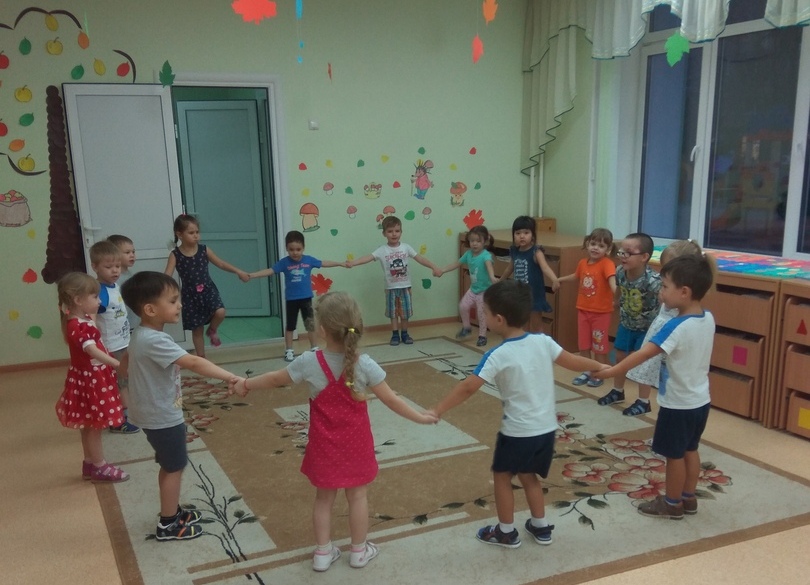 